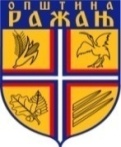 Република СрбијаОпштина РажањOпштинска управаБрој: 416-9/24-02Датум: 13.03.2024. годинеТрг Светог Саве бр.33Тел.037/3841-174РажањПОЗИВ ЗА ПОДНОШЕЊЕ ПОНУДА ЗА НАБАВКУ„Штампани промоматеријал ЕУПРО+”На основу члана 27. став 1. тачка 3) Закона о јавним набавкама („Службени гласник РС“ број 91/19 и 92/23 ) и Правилником о набавкама број 404-269/20-02 од 18.12.2020. године и Одлуке о спровођењу поступка број 416-9/24-02 од 12.03.2024. год. достављамо Позив за подношење понуда.Позивамо Вас да доставите понуду за набавку штампаног промоматеријала у складу са спецификацијом која се налази у прилогу овог позива.Понуду доставити на обрасцу који се налази у прилогу овог позива. Обавезно попунити све податке у обрасцу. Спецификација услуге и потребне количине: Услуга обухвата израду и испоруку следећег штампаног промоматеријала у оквиру пројекта „Изградња спортског терена на отвореном са заштитном оградом у општини Ражањ ( I фаза )“ a који се реализује у оквиру програма ЕУПРО +:Флајери: 300 комадаБанер: 1 комадБрошуре: 150 комада (А5, меки папир, минимум 25 стране)Постери: 20 комадаМајице: 150 комада (са штампом, 140 ком. дечије и 10 ком за одрасле)Рок испоруке/извршења: Пружалац се обавезује да услугу која је предмет овог Уговора изврши у року од најкасније 20 (словима: двадесет) календарских дана након потписивања уговора.Критеријум за доделу уговора: најнижа укупна цена.Услови плаћања: Плаћање се врши безготовински на текући рачун понуђача у укупном износу за извршену услугу заједно са извештајем о извршеним услугама, у року од 45 дана од дана извршења, а према испостављеној исправној фактури/рачуну регистрованог у СЕФ-у, ЈБКЈС 07013.Рок за достављање понуда: до 19.03.2024. годинеНачин достављања понуда: Уредно попуњен и потписан образац понуде са свим траженим елементима, доставити на електронску адресу Наручиоца: projekti@razanj.org или поштом или лично на адресу Наручиоца: Општинска управа Општине Ражањ, Трг Светог Саве 33, 37215 Ражањ, са назнаком: „Понуда за набавку услуге – „Услуга штампања промоматеријала“, „НЕ ОТВАРАТИ“ВД  Начелник Општинске управе Општине Ражањ_____________________________                         Ивана Здравковић, дипл.правникОБРАЗАЦ ПОНУДЕ (Образац 1)У складу са Позивом за подношење понуда изјављујемо да смо спремни да изведемо услугу која је предмет набавке по датим условима и следећој цени:1)ОПШТИ ПОДАЦИ О ПОНУЂАЧУII) ОБРАЗАЦ СТРУКТУРЕ ЦЕНЕ И ОПИС ПРЕДМЕТА НАБАВКЕ          Датум                                                                     Потпис овлашћеног лица понуђача_________________________                                                          ________________________МОДЕЛ УГОВОРА О ПРУЖАЊУ УСЛУГА „Услуге штампања промоматеријала“УГОВОРНЕ СТРАНЕ:Општинска управа Општине Ражањ, ул. Трг Светог Саве 33, Ражањ, МБ: 07214740, ПИБ: 102688303, коју за ступа ВД Начелника Ивана Здравковић (у даљем тексту: Наручилац)И____________________________ са седиштем у _______________, ПИБ: _________________, МБ: ____________________, Број рачуна _____________________ Назив банке _________________________, кога заступа _________________________________(у даљем тексту: Пружалац)ПРЕДМЕТ УГОВОРАЧлан 1.Предмет уговора је набавка услуге - „Услуге штампања промоматеријала“, а у свему према Позиву за подношење понуда број 404-84/22-02 од 13.03.2024. год. и Понуди број ______ од __________год.ВРЕДНОСТ УСЛУГЕЧлан 2.Укупна уговорена вредност услуге по овом уговору износи _____________ динара (словима:______________________) без ПДВ-а, износ ПДВ-а ______________________дин (словима: __________________) односно_____________динараса ПДВ-ом (словима: _____________________динара ).Средства за ову набавку обезбеђена су Одлуком о буџету Општине Ражањ за 2024. годину и то: Раздео 3, Програм 14, Програмска активност 1301-5001, Функција 810, економска класификација 423.ДИНАМИКА И НАЧИН ПЛАЋАЊАЧлан 3.Плаћање се врши безготовински на текући рачун понуђача у укупном износу за извршену услугу заједно са извештајем о извршеним услугама, у року од 45 дана од дана извршења, а према испостављеној исправној фактури/рачуну регистрованог у СЕФ-у, ЈБКЈС 07013.Достављени рачун мора да садржи спецификацију извршене услуге.Плаћање се врши на жиро рачун Пружаоца број __________ код  ________ банке.РОК ИЗВРШЕЊА УСЛУГЕЧлан 4.Пружалац се обавезује да услугу која је предмет овог Уговора изврши у року од ___ (најкасније 20 (словима: двадесет)) календарских дана након потписивања уговора.Наручилац може упутити понуђачу захтев за штампу телефоном, лично или га доставити електронском поштом.Пре штампања потребних количина, обавеза извршиоца је да по упутству наручиоца изради прпрему за штампу и исту пре штампања пошаље на сагласност наручиоцу.Место пружања предметне услуге је место седишта Наручиоца: Општинска управа Општине Ражањ, Трг Светог Саве бр.33ОБАВЕЗЕ ПРУЖАОЦАЧлан 5.Пружалац се обавезује да:- Изврши предметну услугу у складу са Позивом за подношење понуда од 13.03.2024. године и усвојеном понудом понуђача број _______, од  _________ године.- Испоручи штампани материјал у зграду Општинске управе општине Ражањ, Трг Светог Саве бр. 33. Пружалац је дужан да испоруку изврши о сопственом трошку и сопственим превозом.- По извршеној испоруци одређене количине штампаног материјала испоставити Наручиоцу фактуру и отпремницу, на основу стварно испоручених количина захтеваног штампаног материјала.- Услугу из предмета уговора изведе квалитетно, на време и у складу са прописима, стандардима и нормативима за ову врсту услуга- Поступи по примедбама Наручиоца, без посебне накнаде, уколико су примедбе у складу са важећим прописима и уговореним документима.ОБАВЕЗЕ НАРУЧИОЦАЧлан 6.Наручилац се обавезује даОбезбеди финансијска средства за извршење уговорених обавеза у складу са законским прописима и сагласно члану 2. и 3. уговора.РАСКИД УГОВОРАЧлан 7.Наручилац има право да једнострано раскине уговор уколико се Пружалац не придржава преузетих обавеза у погледу извршења предметне услуге.Уговор се сматра раскинутим даном пријема писменог обавештења о раскиду уговора. ОПШТЕ ОДРЕДБЕЧлан 8.Уговор се сматра закљученим даном обостраног потписивања.Члан 9.За све што није предвиђено овим Уговором примењиваће се важећи законски прописи за ову врсту услуга, првенствено Закон о облигационим односима и други важећи прописи.Измене и допуне овог уговора могу се вршити у писменом облику, закључивањем анекса који мора бити потписан од стране овлашћених лица уговорних страна.Члан 10.Евентуално настали спор по овом уговору уговорне стране решаваће споразумно, а у противном надлежан је Привредни суд у Нишу.Члан 11.Уговор је сачињен у 4 (четири) истоветна примерка, од којих 2 (два) задржава Наручилац, а 2 (два) Пружалац.           НАРУЧИЛАЦ                                                                                      ПРУЖАЛАЦ  ОПШТИНСКА УПРАВА                      ОПШТИНЕ РАЖАЊ                                                         _________________                                                             ______________________     Ивана ЗдравковићНазив понуђачаАдреса понуђачаМатични број понуђачаПорески идентификациони бројпонуђача (ПИБ)Име лица за контактЕлектронска адреса понуђача ТелефонТелефаксБрој рачуна понуђача и назив банкеЛице овлашћено за потписивањеуговораУкупна цена без ПДВ-аУкупна цена са ПДВ-омБезготовински на текући рачун понуђача у укупном износу за извршену услугу заједно са извештајем о извршеним услугама, у року од 45 дана од дана извршења, а према испостављеној исправној фактури/рачуну регистрованог у СЕФ-у, ЈБКЈС 07013.Рок и начин плаћањаБезготовински на текући рачун понуђача у укупном износу за извршену услугу заједно са извештајем о извршеним услугама, у року од 45 дана од дана извршења, а према испостављеној исправној фактури/рачуну регистрованог у СЕФ-у, ЈБКЈС 07013.Безготовински на текући рачун понуђача у укупном износу за извршену услугу заједно са извештајем о извршеним услугама, у року од 45 дана од дана извршења, а према испостављеној исправној фактури/рачуну регистрованог у СЕФ-у, ЈБКЈС 07013.Безготовински на текући рачун понуђача у укупном износу за извршену услугу заједно са извештајем о извршеним услугама, у року од 45 дана од дана извршења, а према испостављеној исправној фактури/рачуну регистрованог у СЕФ-у, ЈБКЈС 07013.Рок важења понуде___ дана од дана отварањапонуда___ дана од дана отварањапонуда___ дана од дана отварањапонудаРок за извршење услуге_____  (најкасније 20) календарских дана након потписивања уговора._____  (најкасније 20) календарских дана након потписивања уговора.Место извршења услугеОпштинска управа Општине Ражањ